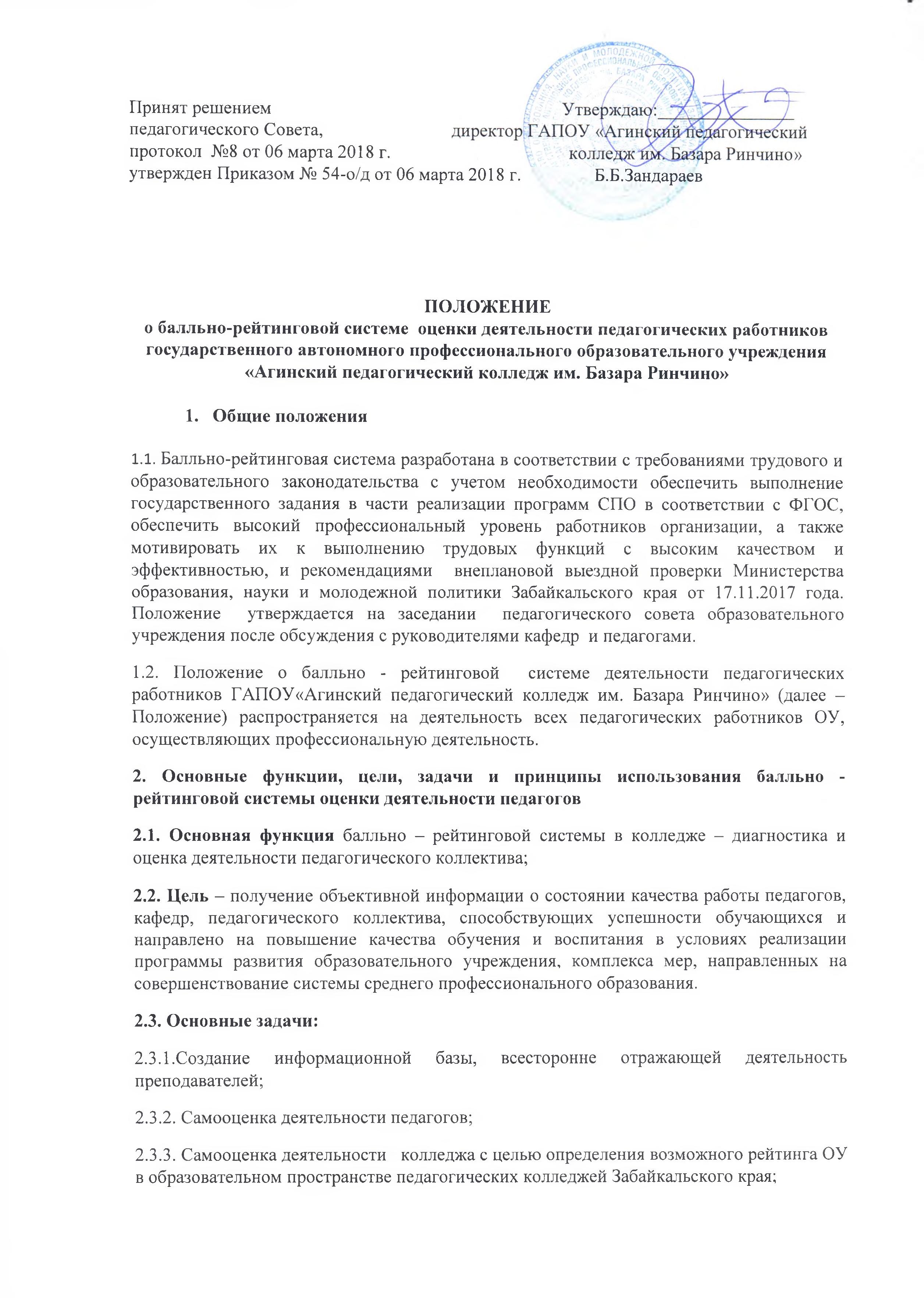 2.3.4. Повышение качества учебно-воспитательного процесса в колледже;2.4. В основу балльно-рейтинговой системы оценки деятельности педагогов положены принципы:2.4.1. Открытости и прозрачности определения рейтинга;2.4.2. Учета индивидуальных особенностей профессионального развития педагогов;2.4.3. Повышение потенциала внутренней оценки и самооценки каждого педагога.3. Организация и технология определения рейтинга педагогических работников колледжа3.1. Объектами определения рейтинга педагогов являются успешная реализация преподаваемых образовательных программ, научно-методическая деятельность, результативность профессиональной (обучающей) деятельности, организация воспитательной работы, исполнительская деятельность3.2. Сбор сведений о деятельности педагогического коллектива преподавателей
осуществляется путем ежемесячной самооценки и анализа своей работы в листе самооценки, заполняемых каждым преподавателем самостоятельно и ежемесячно сдаваемый заведующему кафедрой - до 29 числа (приложение №1). В результате обработки листов самооценки преподавателей формируется версия базы данных, содержащая сведения об индивидуальных рейтингах преподавателей по кафедрам колледжа.3.3.Рейтинговая оценка осуществляется на деятельность преподавателей,
работающих в колледже и только среди штатных работников.
3.4. Рейтинговая оценка представляет собой сумму баллов, начисляемых
преподавателю за достижения в научно-методической,
профессионально (обучающей) и воспитательной работе, а также приобретенную
квалификацию. Весомость каждого показателя определяется коэффициентом,
выраженным в баллах; 3.5. Критерии оценки разработаны с учетом разноплановых интересов педагогов и
позволяют сотруднику самоопределиться, в какой области можно получить
наибольшее количество баллов;3.6. До 20 числа последнего месяца каждого полугодия учебного года (декабрь,
июнь) педагог производит самооценку продуктивности деятельности за отработанные месяцы и вносит ее в рейтинговую книжку (приложение №2) преподавателя
3.7. Рейтинговую книжку, заполненную после указанного срока, к
рассмотрению Комиссии не принимается;3.8. На основании полученных исходных данных осуществляется рейтинговая
оценка по критериям, представленным в рейтинговых книжках педагогов;3.9. Общая формула для определения рейтинга педагогов: R(п)= RНМД+RПОД+RОВР+RИД, где R(п) – это рейтинг педагога/преподавателяRНМД – это сумма баллов за результативность в научно- методической деятельности (включая инновационную и работу по самообразованию)RПОД - это сумма баллов за результативность в профессиональной (обучающей) деятельностиRОВР – это сумма баллов за результативность по организации воспитательной работы;RИД – это сумма баллов за исполнительскую деятельность3.10. Периодичность определения рейтинга педагогов колледжа – два раза в учебном году (по итогам первого полугодия и учебного года). 3.11. Подведение итогов и распределение педагогов по позициям рейтинга
осуществляет Комиссия по рейтинговой оценке (далее Комиссия). Руководство деятельностью Комиссии по определения рейтинга педагогических работников колледжа осуществляет заместитель директора по учебной работе.
Членами Комиссии определения рейтинга являются:Заместитель директора по воспитательной работе;Заведующие кафедрами;председатель профсоюзного комитета;методистыспециалист отдела кадров3.12. В течение указанного периода члены  отслеживают продуктивность
деятельности педагогов, осуществляя сбор информации по своим направлениям.
3.13. Заседания Комиссии проводятся два раз в год (по итогам первого полугодия и
учебного года).3.14. На заседании Комиссии выводится общий балл самооценки педагога и
определяются рейтинговые позиции педагогов. Комиссия  ежегодно подводит итоги и вырабатывает предложения по дальнейшему совершенствованию рейтинговой системы.
4. Шкала стимулирующих надбавок 4.1. Преподаватели распределяются согласно рейтингу и могут получить денежную надбавку/премию и иные выплаты стимулирующего характера в соответствии с набранными баллами (при наличии финансовых средств). Педагоги, которые в рейтинговой оценке, займут по наибольшим баллам первых 5 позиций, приказом директора будут поощрены денежными премиями:1 место- 10 000 руб.                                                                 2 место – 8 000 руб. 3 место -  6 000 руб. 4 место – 4 000 руб. 5 место – 2 000 руб.  
4.2. Преподавателям образовательное учреждение предоставляет нормированную  часть их педагогической работы из расчета 720 часов в год за ставку заработной платы. На основе балльно-рейтинговой системы Комиссия будет определять дополнительную нагрузку преподавателей на следующий учебный год, варьировать формы и методы поощрения, формировать индивидуальные программы их развития.Приложение №1Лист самооценкиФ.И.О. преподавателя________________________________________________________________Название кафедры___________________________________________________________________Учебный год___________________Месяц, семестр____________________Приложение №2Рейтинговая книжка преподавателяФ.И.О. преподавателя________________________________________________________________Название кафедры___________________________________________________________________Учебный год___________________Семестр____________________Критерии оценки работы преподавателейБалл заединицуСамооценкаСамооценкаСамооценкаСамооценкаСамооценкаКритерии оценки работы преподавателейБалл заединицуРезультат работыРезультат работыРезультат работыИтогоИтого1.Научно-методическая деятельность (включая инновационную деятельность и работу по саморазвитию)1.Научно-методическая деятельность (включая инновационную деятельность и работу по саморазвитию)1.Научно-методическая деятельность (включая инновационную деятельность и работу по саморазвитию)1.Научно-методическая деятельность (включая инновационную деятельность и работу по саморазвитию)1.Научно-методическая деятельность (включая инновационную деятельность и работу по саморазвитию)1.Научно-методическая деятельность (включая инновационную деятельность и работу по саморазвитию)1.Научно-методическая деятельность (включая инновационную деятельность и работу по саморазвитию)  1.1. Поощрения, награды, почётные звания (оценивается один раз в год)  1.1. Поощрения, награды, почётные звания (оценивается один раз в год)  1.1. Поощрения, награды, почётные звания (оценивается один раз в год)  1.1. Поощрения, награды, почётные звания (оценивается один раз в год)  1.1. Поощрения, награды, почётные звания (оценивается один раз в год)  1.1. Поощрения, награды, почётные звания (оценивается один раз в год)  1.1. Поощрения, награды, почётные звания (оценивается один раз в год)Грамоты, благодарности и другие поощрения:-на местном (в т.ч. колледжном)-на региональном-на федеральном уровне35 101.2. Повышение квалификации педагога                                                                                                                          (при наличии документа, оценивается один раз в год)1.2. Повышение квалификации педагога                                                                                                                          (при наличии документа, оценивается один раз в год)1.2. Повышение квалификации педагога                                                                                                                          (при наличии документа, оценивается один раз в год)1.2. Повышение квалификации педагога                                                                                                                          (при наличии документа, оценивается один раз в год)1.2. Повышение квалификации педагога                                                                                                                          (при наличии документа, оценивается один раз в год)1.2. Повышение квалификации педагога                                                                                                                          (при наличии документа, оценивается один раз в год)1.2. Повышение квалификации педагога                                                                                                                          (при наличии документа, оценивается один раз в год)Краткосрочные курсы, семинары-практикумы, мастерские, стажировка1КПК, стажировка (72 часа)2КПК свыше 108 часов2Курсы переподготовки (более 250 часов)31.3. Результаты научно-методической работы, разработанные и (или) опубликованные1.3. Результаты научно-методической работы, разработанные и (или) опубликованные1.3. Результаты научно-методической работы, разработанные и (или) опубликованные1.3. Результаты научно-методической работы, разработанные и (или) опубликованные1.3. Результаты научно-методической работы, разработанные и (или) опубликованные1.3. Результаты научно-методической работы, разработанные и (или) опубликованные1.3. Результаты научно-методической работы, разработанные и (или) опубликованные100 % разработанность учебно-методической, программной документации и других видов педагогической продукции, прошедшей утверждение в методкабинете и у зама по УР:- рабочие программы, УМК, УМП10 - разработанность методических разработок, методических указаний, сборников, альбомов (с приложением рецензий и отзывов)7Наличие научных публикаций педагога в профессиональных изданиях5Участие в семинарах, заседаниях МО, конференциях, круглых столах:- посещение1- официальное участие на уровне ОО (выступление, демонстрация-показ)5- официальное участие на поселковом, районным, краевом (выступление, демонстрация-показ) профессиональном мероприятии5Официальное участие на федеральном (выступление, демонстрация-показ)10Участие в работе творческих, инициативных групп:- на уровне ОО- муниципальном- краевом123Участие в работе творческих, инициативных групп:- на уровне ОО- муниципальном- краевом1231.4. Открытые занятия на основе системно-деятельностного подхода и демонстрация собственного опыта (семинары, мастер-классы, выставки)1.4. Открытые занятия на основе системно-деятельностного подхода и демонстрация собственного опыта (семинары, мастер-классы, выставки)1.4. Открытые занятия на основе системно-деятельностного подхода и демонстрация собственного опыта (семинары, мастер-классы, выставки)1.4. Открытые занятия на основе системно-деятельностного подхода и демонстрация собственного опыта (семинары, мастер-классы, выставки)1.4. Открытые занятия на основе системно-деятельностного подхода и демонстрация собственного опыта (семинары, мастер-классы, выставки)1.4. Открытые занятия на основе системно-деятельностного подхода и демонстрация собственного опыта (семинары, мастер-классы, выставки)1.4. Открытые занятия на основе системно-деятельностного подхода и демонстрация собственного опыта (семинары, мастер-классы, выставки)- на уровне ОО (представить конспект занятия, самоанализ)6- на уровне округа,  края (представить конспект занятия)8- на межрегиональном и федеральном уровнях (представить конспект занятия)101.5. Педагогический опыт (имеется + опубликован)1.5. Педагогический опыт (имеется + опубликован)1.5. Педагогический опыт (имеется + опубликован)1.5. Педагогический опыт (имеется + опубликован)1.5. Педагогический опыт (имеется + опубликован)1.5. Педагогический опыт (имеется + опубликован)1.5. Педагогический опыт (имеется + опубликован)- в изданиях ОО2- в изданиях  муниципального  уровня3- в изданиях краевого,  федерального уровня51.6. Участие преподавателя в профессиональных конкурсах, выставках, смотрах, фестивалях1.6. Участие преподавателя в профессиональных конкурсах, выставках, смотрах, фестивалях1.6. Участие преподавателя в профессиональных конкурсах, выставках, смотрах, фестивалях1.6. Участие преподавателя в профессиональных конкурсах, выставках, смотрах, фестивалях1.6. Участие преподавателя в профессиональных конкурсах, выставках, смотрах, фестивалях1.6. Участие преподавателя в профессиональных конкурсах, выставках, смотрах, фестивалях1.6. Участие преподавателя в профессиональных конкурсах, выставках, смотрах, фестивалях- на уровне ОО/ поселковом2- окружном, краевом3- федеральном, международном41.7. Успехи  преподавателя в профессиональных конкурсах, выставках, смотрах, фестивалях (победитель или призёр)1.7. Успехи  преподавателя в профессиональных конкурсах, выставках, смотрах, фестивалях (победитель или призёр)1.7. Успехи  преподавателя в профессиональных конкурсах, выставках, смотрах, фестивалях (победитель или призёр)1.7. Успехи  преподавателя в профессиональных конкурсах, выставках, смотрах, фестивалях (победитель или призёр)1.7. Успехи  преподавателя в профессиональных конкурсах, выставках, смотрах, фестивалях (победитель или призёр)1.7. Успехи  преподавателя в профессиональных конкурсах, выставках, смотрах, фестивалях (победитель или призёр)1.7. Успехи  преподавателя в профессиональных конкурсах, выставках, смотрах, фестивалях (победитель или призёр)- на уровне ОО/ поселковом5- окружном, краевом7- федеральном, международном101.8. Экспертная деятельность преподавателя1.8. Экспертная деятельность преподавателя1.8. Экспертная деятельность преподавателя1.8. Экспертная деятельность преподавателя1.8. Экспертная деятельность преподавателя1.8. Экспертная деятельность преподавателя1.8. Экспертная деятельность преподавателяЧлен экспертной группы (аттестация преподавателей)2Член жюри, эксперт в профессиональных конкурсах2                                                     Итого                                     	2.Результативность профессиональной (обучающей) деятельности                                  	2.Результативность профессиональной (обучающей) деятельности                                  	2.Результативность профессиональной (обучающей) деятельности                                  	2.Результативность профессиональной (обучающей) деятельности                                  	2.Результативность профессиональной (обучающей) деятельности                                  	2.Результативность профессиональной (обучающей) деятельности                                  	2.Результативность профессиональной (обучающей) деятельности2.1.Применение ИКТ (информационно – коммуникационных технологий), цифровых (электронных) образовательных ресурсов2.1.Применение ИКТ (информационно – коммуникационных технологий), цифровых (электронных) образовательных ресурсов2.1.Применение ИКТ (информационно – коммуникационных технологий), цифровых (электронных) образовательных ресурсов2.1.Применение ИКТ (информационно – коммуникационных технологий), цифровых (электронных) образовательных ресурсов2.1.Применение ИКТ (информационно – коммуникационных технологий), цифровых (электронных) образовательных ресурсов2.1.Применение ИКТ (информационно – коммуникационных технологий), цифровых (электронных) образовательных ресурсов2.1.Применение ИКТ (информационно – коммуникационных технологий), цифровых (электронных) образовательных ресурсовИспользование ИКТ в учебном процессе (ТК +ЭОР+отзыв или анализ занятия), зафиксированных во время взаимопосещений, открытых занятий, административного контроля52.2.Внеурочная работа педагога по предмету (по семестрам)2.2.Внеурочная работа педагога по предмету (по семестрам)2.2.Внеурочная работа педагога по предмету (по семестрам)2.2.Внеурочная работа педагога по предмету (по семестрам)2.2.Внеурочная работа педагога по предмету (по семестрам)2.2.Внеурочная работа педагога по предмету (по семестрам)2.2.Внеурочная работа педагога по предмету (по семестрам)Предметный кружок, секция, студия5Руководство творческой группой курсантов/студентов (сценарий, отзыв)3Проведение предметных недель/декад (организатор)5Проведение предметных недель/декад (участие)2Проведение олимпиад (наличие утверждённых методическим Советом КИМов, плана проведения):- колледжный/местный - региональный- федеральный уровень357Самостоятельное проведение фестивалей, конкурсов (наличие утверждённых замами директора по УР или ВР/методкабинетом /завкафедрой сценария, отзыва):- местный -региональный- федеральный 345Руководство научно-практической, учебно-исследовательской работой студента к НПК0,5Организация преподавателем научно-исследовательской лаборатории, руководство научным студенческим обществом5Руководство кафедрой10Кураторство10Профориентационная работа (подтверждённая справкой с места проведения профориентационной работы)52.3.Взаимопосещение занятий2.3.Взаимопосещение занятий2.3.Взаимопосещение занятий2.3.Взаимопосещение занятий2.3.Взаимопосещение занятий2.3.Взаимопосещение занятий2.3.Взаимопосещение занятийВыполнение плана посещений, в соответствии с ИПР, с развёрнутым анализом занятий (норма - 1 пара в полугодие)1 час - 1 балл2.4.Образовательная  деятельность обучающихся под руководством преподавателя (результативность)2.4.Образовательная  деятельность обучающихся под руководством преподавателя (результативность)2.4.Образовательная  деятельность обучающихся под руководством преподавателя (результативность)2.4.Образовательная  деятельность обучающихся под руководством преподавателя (результативность)2.4.Образовательная  деятельность обучающихся под руководством преподавателя (результативность)2.4.Образовательная  деятельность обучающихся под руководством преподавателя (результативность)2.4.Образовательная  деятельность обучающихся под руководством преподавателя (результативность)Победители и призёры олимпиад, конкурсов, конференций в ОУза дистанционный результатза очный результат0,5  2 Победители и призёры региональных (городских) олимпиад, конкурсов, конференцийдистанционный результатза очный результат1  3 Победители и призёры всероссийских олимпиад, конкурсов, конференцийдистанционный результатза очный результат0,542.5.Положительная динамика достижений обучающихся по дисциплине (ПМ) (ведомости) 2.5.Положительная динамика достижений обучающихся по дисциплине (ПМ) (ведомости) 2.5.Положительная динамика достижений обучающихся по дисциплине (ПМ) (ведомости) 2.5.Положительная динамика достижений обучающихся по дисциплине (ПМ) (ведомости) 2.5.Положительная динамика достижений обучающихся по дисциплине (ПМ) (ведомости) 2.5.Положительная динамика достижений обучающихся по дисциплине (ПМ) (ведомости) 2.5.Положительная динамика достижений обучающихся по дисциплине (ПМ) (ведомости) Наименование дисциплины, МДКРезультаты обучающихся при независимом /внешнем оценивании % успеваемости70-80%80-90%100%3510Результаты обучающихся при независимом /внешнем оценивании % качества 50% 80%100%3510Посещаемость занятий студентами 100-9090-80%643. Воспитательная работа3. Воспитательная работа3. Воспитательная работа3. Воспитательная работа3. Воспитательная работа3. Воспитательная работа3. Воспитательная работаОтсутствие/сокращение правонарушений в группе 5Организация и проведение КТД; тематических мероприятий (сценарий, отзыв)5Разработка и реализация социально-значимых проектов (проект+отчёт о реализации)5Участие в культурно-массовых оздоровительных и др. мероприятиях, организованных колледжем2Использование ИКТ в воспитательном процессе (ЭР +отзыв)3Общественная деятельность преподавателя:                                          - секретарь педсовета, дежурство в колледже, в общежитии, участие в флэш-мобах, творческих выступлениях и т.п.;2- участие в мероприятиях в рамках профилактики правонарушений,               - (дежурство, рейды и т.д.)2- за выполнение долговременного поручения (например: разработка новой программы, УМК, организация и проведение мероприятия)5- выполнение разового поручения24.Исполнительская деятельность4.Исполнительская деятельность4.Исполнительская деятельность4.Исполнительская деятельность4.Исполнительская деятельность4.Исполнительская деятельность4.Исполнительская деятельность4.1.Полнота, своевременность и правильность ведения документации4.1.Полнота, своевременность и правильность ведения документации4.1.Полнота, своевременность и правильность ведения документации4.1.Полнота, своевременность и правильность ведения документации4.1.Полнота, своевременность и правильность ведения документации4.1.Полнота, своевременность и правильность ведения документации4.1.Полнота, своевременность и правильность ведения документацииРазработка и сдача в срок ИПР, УМК, рабочих программ и методического обеспечения читаемой дисциплины (в срок/не осуществлена)5/-5Журналы (своевременность заполнения и соответствие/несвоевременность и несоответствие)2/-2Ведомости2/-2Нарушение трудовой дисциплины:           - отсутствие на рабочем месте- замечание- выговор-5-10-204.2.Активность в решении задач колледжа (работа повышающая рейтинг колледжа)5 Итого                                           ВСЕГОКритерии оценки работы преподавателейБалл заединицуОценка заведующего кафедройОценка заведующего кафедройОценка комиссии по рейтинговой оценкеОценка комиссии по рейтинговой оценкеОценка комиссии по рейтинговой оценкеКритерии оценки работы преподавателейБалл заединицуРезультат работыИтогоРезультат работыРезультат работыИтого1.Научно-методическая деятельность (включая инновационную деятельность и работу по саморазвитию)1.Научно-методическая деятельность (включая инновационную деятельность и работу по саморазвитию)1.Научно-методическая деятельность (включая инновационную деятельность и работу по саморазвитию)1.Научно-методическая деятельность (включая инновационную деятельность и работу по саморазвитию)1.Научно-методическая деятельность (включая инновационную деятельность и работу по саморазвитию)1.Научно-методическая деятельность (включая инновационную деятельность и работу по саморазвитию)1.Научно-методическая деятельность (включая инновационную деятельность и работу по саморазвитию)1.1.Поощрения, награды, почётные звания (оценивается один раз в год)1.1.Поощрения, награды, почётные звания (оценивается один раз в год)1.1.Поощрения, награды, почётные звания (оценивается один раз в год)1.1.Поощрения, награды, почётные звания (оценивается один раз в год)1.1.Поощрения, награды, почётные звания (оценивается один раз в год)1.1.Поощрения, награды, почётные звания (оценивается один раз в год)1.1.Поощрения, награды, почётные звания (оценивается один раз в год)Грамоты, благодарности и другие поощрения:-на местном (в т.ч. колледжном)-на региональном-на федеральном уровне35101.2. Повышение квалификации педагога                                                                                                                          (при наличии документа, оценивается один раз в год)  1.2. Повышение квалификации педагога                                                                                                                          (при наличии документа, оценивается один раз в год)  1.2. Повышение квалификации педагога                                                                                                                          (при наличии документа, оценивается один раз в год)  1.2. Повышение квалификации педагога                                                                                                                          (при наличии документа, оценивается один раз в год)  1.2. Повышение квалификации педагога                                                                                                                          (при наличии документа, оценивается один раз в год)  1.2. Повышение квалификации педагога                                                                                                                          (при наличии документа, оценивается один раз в год)  1.2. Повышение квалификации педагога                                                                                                                          (при наличии документа, оценивается один раз в год)  Краткосрочные курсы, семинары-практикумы, мастерские, стажировка1КПК, стажировка (72 часа)2КПК свыше 108 часов2Курсы переподготовки (более 250 часов)31.3. Результаты научно-методической работы, разработанные и (или) опубликованные1.3. Результаты научно-методической работы, разработанные и (или) опубликованные1.3. Результаты научно-методической работы, разработанные и (или) опубликованные1.3. Результаты научно-методической работы, разработанные и (или) опубликованные1.3. Результаты научно-методической работы, разработанные и (или) опубликованные1.3. Результаты научно-методической работы, разработанные и (или) опубликованные1.3. Результаты научно-методической работы, разработанные и (или) опубликованные100 % разработанность учебно-методической, программной документации и других видов педагогической продукции, прошедшей утверждение в методкабинете и у зама по УР:- рабочие программы, УМК, УМП10 - разработанность методических разработок, методических указаний, сборников, альбомов (с приложением рецензий и отзывов)7Наличие научных публикаций педагога в профессиональных изданиях5Участие в семинарах, заседаниях МО, конференциях, круглых столах:- посещение1- официальное участие на уровне ОО (выступление, демонстрация-показ)5- официальное участие на поселковом, районным, краевом (выступление, демонстрация-показ) профессиональном мероприятии5Официальное участие на федеральном (выступление, демонстрация-показ)10Участие в работе творческих, инициативных групп:- на уровне ОО1- муниципальном2- краевом31.4. Открытые занятия на основе системно-деятельностного подхода и демонстрация собственного опыта (семинары, мастер-классы, выставки)1.4. Открытые занятия на основе системно-деятельностного подхода и демонстрация собственного опыта (семинары, мастер-классы, выставки)1.4. Открытые занятия на основе системно-деятельностного подхода и демонстрация собственного опыта (семинары, мастер-классы, выставки)1.4. Открытые занятия на основе системно-деятельностного подхода и демонстрация собственного опыта (семинары, мастер-классы, выставки)1.4. Открытые занятия на основе системно-деятельностного подхода и демонстрация собственного опыта (семинары, мастер-классы, выставки)1.4. Открытые занятия на основе системно-деятельностного подхода и демонстрация собственного опыта (семинары, мастер-классы, выставки)1.4. Открытые занятия на основе системно-деятельностного подхода и демонстрация собственного опыта (семинары, мастер-классы, выставки)- на уровне ОО (представить конспект занятия, самоанализ)6- на уровне округа,  края (представить конспект занятия)8- на межрегиональном и федеральном уровнях (представить конспект занятия)101.5. Педагогический опыт (имеется + опубликован)1.5. Педагогический опыт (имеется + опубликован)1.5. Педагогический опыт (имеется + опубликован)1.5. Педагогический опыт (имеется + опубликован)1.5. Педагогический опыт (имеется + опубликован)1.5. Педагогический опыт (имеется + опубликован)1.5. Педагогический опыт (имеется + опубликован)- в изданиях ОО2- в изданиях  муниципального  уровня3- в изданиях краевого,  федерального уровня51.6. Участие преподавателя в профессиональных конкурсах, выставках, смотрах, фестивалях1.6. Участие преподавателя в профессиональных конкурсах, выставках, смотрах, фестивалях1.6. Участие преподавателя в профессиональных конкурсах, выставках, смотрах, фестивалях1.6. Участие преподавателя в профессиональных конкурсах, выставках, смотрах, фестивалях1.6. Участие преподавателя в профессиональных конкурсах, выставках, смотрах, фестивалях1.6. Участие преподавателя в профессиональных конкурсах, выставках, смотрах, фестивалях1.6. Участие преподавателя в профессиональных конкурсах, выставках, смотрах, фестивалях- на уровне ОО/ поселковом2- окружном, краевом3- федеральном, международном41.7. Успехи  преподавателя в профессиональных конкурсах, выставках, смотрах, фестивалях                                              (победитель или призёр)1.7. Успехи  преподавателя в профессиональных конкурсах, выставках, смотрах, фестивалях                                              (победитель или призёр)1.7. Успехи  преподавателя в профессиональных конкурсах, выставках, смотрах, фестивалях                                              (победитель или призёр)1.7. Успехи  преподавателя в профессиональных конкурсах, выставках, смотрах, фестивалях                                              (победитель или призёр)1.7. Успехи  преподавателя в профессиональных конкурсах, выставках, смотрах, фестивалях                                              (победитель или призёр)1.7. Успехи  преподавателя в профессиональных конкурсах, выставках, смотрах, фестивалях                                              (победитель или призёр)1.7. Успехи  преподавателя в профессиональных конкурсах, выставках, смотрах, фестивалях                                              (победитель или призёр)- на уровне ОО/ поселковом5- окружном,краевом7- федеральном, международном10                                                     1.8. Экспертная деятельность преподавателя                                                     1.8. Экспертная деятельность преподавателя                                                     1.8. Экспертная деятельность преподавателя                                                     1.8. Экспертная деятельность преподавателя                                                     1.8. Экспертная деятельность преподавателя                                                     1.8. Экспертная деятельность преподавателя                                                     1.8. Экспертная деятельность преподавателяЧлен экспертной группы (аттестация преподавателей)2Член жюри, эксперт в профессиональных конкурсах2                                                     Итого                                     	2.Результативность профессиональной (обучающей) деятельности                                  	2.Результативность профессиональной (обучающей) деятельности                                  	2.Результативность профессиональной (обучающей) деятельности                                  	2.Результативность профессиональной (обучающей) деятельности                                  	2.Результативность профессиональной (обучающей) деятельности                                  	2.Результативность профессиональной (обучающей) деятельности                                  	2.Результативность профессиональной (обучающей) деятельности2.1.Применение ИКТ (информационно – коммуникационных технологий), цифровых (электронных) образовательных ресурсов2.1.Применение ИКТ (информационно – коммуникационных технологий), цифровых (электронных) образовательных ресурсов2.1.Применение ИКТ (информационно – коммуникационных технологий), цифровых (электронных) образовательных ресурсов2.1.Применение ИКТ (информационно – коммуникационных технологий), цифровых (электронных) образовательных ресурсов2.1.Применение ИКТ (информационно – коммуникационных технологий), цифровых (электронных) образовательных ресурсов2.1.Применение ИКТ (информационно – коммуникационных технологий), цифровых (электронных) образовательных ресурсов2.1.Применение ИКТ (информационно – коммуникационных технологий), цифровых (электронных) образовательных ресурсовИспользование ИКТ в учебном процессе (ТК +ЭОР+отзыв или анализ занятия), зафиксированных во время взаимопосещений, открытых занятий, административного контроля5	2.2.Внеурочная работа педагога по предмету (по семестрам)	2.2.Внеурочная работа педагога по предмету (по семестрам)	2.2.Внеурочная работа педагога по предмету (по семестрам)	2.2.Внеурочная работа педагога по предмету (по семестрам)	2.2.Внеурочная работа педагога по предмету (по семестрам)	2.2.Внеурочная работа педагога по предмету (по семестрам)	2.2.Внеурочная работа педагога по предмету (по семестрам)Предметный кружок, секция, студия5Руководство творческой группой курсантов/студентов (сценарий, отзыв)3Проведение предметных недель/декад (организатор)5Проведение предметных недель/декад (участие)2Проведение олимпиад (наличие утверждённых методСоветом КИМов, плана проведения):- колледжный/Местный 3- Региональный5- Федеральный уровень7Самостоятельное проведение фестивалей, конкурсов (наличие утверждённых замами директора по УР или ВР/методкабинетом /завкафедрой сценария, отзыва):- местный 3-региональный4- федеральный 5Руководство научно-практической, учебно-исследовательской работой студента к НПК0,5Организация преподавателем научно-исследовательской лаборатории, руководство научным студенческим обществом5Руководство кафедрой10Кураторство10Профориентационная работа (подтверждённая справкой с места проведения профориентационной работы)52.3.Взаимопосещение занятий2.3.Взаимопосещение занятий2.3.Взаимопосещение занятий2.3.Взаимопосещение занятий2.3.Взаимопосещение занятий2.3.Взаимопосещение занятий2.3.Взаимопосещение занятийВыполнение плана посещений, в соответствии с ИПР, с развёрнутым анализом занятий (норма - 1 пара в полугодие)1 час - 1 балл2.4.Образовательная  деятельность обучающихся под руководством преподавателя (результативность)2.4.Образовательная  деятельность обучающихся под руководством преподавателя (результативность)2.4.Образовательная  деятельность обучающихся под руководством преподавателя (результативность)2.4.Образовательная  деятельность обучающихся под руководством преподавателя (результативность)2.4.Образовательная  деятельность обучающихся под руководством преподавателя (результативность)2.4.Образовательная  деятельность обучающихся под руководством преподавателя (результативность)2.4.Образовательная  деятельность обучающихся под руководством преподавателя (результативность)Победители и призёры олимпиад, конкурсов, конференций в ОУза дистанционный результатза очный результат0,5  2 Победители и призёры региональных (городских) олимпиад, конкурсов, конференцийза дистанционный результат1 за очный результат3   Победители и призёры всероссийских олимпиад, конкурсов, конференцийдистанционный результат0,5за очный результат42.5.Положительная динамика достижений обучающихся по дисциплине (ПМ) 
(ведомости, справки)2.5.Положительная динамика достижений обучающихся по дисциплине (ПМ) 
(ведомости, справки)2.5.Положительная динамика достижений обучающихся по дисциплине (ПМ) 
(ведомости, справки)2.5.Положительная динамика достижений обучающихся по дисциплине (ПМ) 
(ведомости, справки)2.5.Положительная динамика достижений обучающихся по дисциплине (ПМ) 
(ведомости, справки)2.5.Положительная динамика достижений обучающихся по дисциплине (ПМ) 
(ведомости, справки)2.5.Положительная динамика достижений обучающихся по дисциплине (ПМ) 
(ведомости, справки)Наименование дисциплины, МДКРезультаты обучающихся при независимом /внешнем оценивании % успеваемости70-80%380-90%5100%10Результаты обучающихся при независимом /внешнем оценивании % качества 50%3 80%5100%10Посещаемость занятий студентами 100-90690-80%43.  Воспитательная работа3.  Воспитательная работа3.  Воспитательная работа3.  Воспитательная работа3.  Воспитательная работа3.  Воспитательная работа3.  Воспитательная работаОтсутствие/сокращение правонарушений в группе  (оставить/убрать – это обязанность куратора) 5Организация и проведение КТД; тематических мероприятий (сценарий, отзыв)5Разработка и реализация социально-значимых проектов (проект+отчёт о реализации)5Участие в культурно-массовых оздоровительных и др. мероприятиях, организованных колледжем2Использование ИКТ в воспитательном процессе (ЭР +отзыв)3Общественная деятельность преподавателя:                                          - (секретарь педсовета, дежурство в колледже, в общежитии, участие в флэш-мобах, творческих выступлениях и т.п.);    2- участие в мероприятиях в рамках профилактики правонарушений,               - (дежурство, рейды и т.д.)1/2- за выполнение долговременного поручения (например: разработка новой программы, УМК, организация и проведение мероприятия)5- выполнение разового поручения24.Исполнительская деятельность4.Исполнительская деятельность4.Исполнительская деятельность4.Исполнительская деятельность4.Исполнительская деятельность4.Исполнительская деятельность4.Исполнительская деятельность4.1 Полнота, своевременность и правильность ведения документации4.1 Полнота, своевременность и правильность ведения документации4.1 Полнота, своевременность и правильность ведения документации4.1 Полнота, своевременность и правильность ведения документации4.1 Полнота, своевременность и правильность ведения документации4.1 Полнота, своевременность и правильность ведения документации4.1 Полнота, своевременность и правильность ведения документацииРазработка и сдача в срок ИПР, УМК, рабочих программ и методического обеспечения читаемой дисциплины (в срок/не осуществлена)5/-5Журналы (своевременность заполнения и соответствие/несвоевременность и несоответствие)2/-2Ведомости2/-2Нарушение трудовой дисциплины:           - отсутствие на рабочем месте- замечание- выговор-5-10-204.2.Активность в решении задач колледжа (работа повышающая рейтинг колледжа)5 Итого                                           ВСЕГО